Об установлении целевого уровня снижения потребления энергетических ресурсов на 2021-2023 гг.Во исполнение п.2 Требований к снижению государственными (муниципальными) учреждениями в сопоставимых условиях суммарного объема потребляемых ими дизельного и иного топлива, мазута, природного газа, тепловой энергии, электрической энергии, угля, а также объема потребляемой ими воды, установленных, утвержденных Постановлением Правительства Российской Федерации № от 7 октября 2019 г. N 1289 «О требованиях к снижению государственными (муниципальными) учреждениями в сопоставимых условиях суммарного объема потребляемых ими дизельного и иного топлива, мазута, природного газа, тепловой энергии, электрической энергии, угля, а также объема потребляемой ими воды» п о с т а н о в л я ю:Установить на 2021-2023 гг. целевой уровень снижения потребления энергетических ресурсов согласно приложению, к настоящему постановлению.Руководителям учреждений:В срок до 01.03.2022 обеспечить разработку и утверждение, или внесение изменений в готовые программы энергосбережения и повышения энергетической эффективности в соответствии с установленными настоящим постановлением, а также обеспечить надлежащую координацию и контроль за ее реализацией.При планировании бюджетных ассигнований, в т.ч. определении размера субсидий на выполнение государственных (муниципальных) услуг (выполнение работ) учесть целевые уровни снижения по потреблению энергетических ресурсов, утвержденные настоящим постановлением.Главному специалисту управления делами (Иванская Е.С.) опубликовать настоящее постановление в средствах массовой информации и разместить на официальном сайте муниципального образования «Ленский район».Контроль исполнения настоящего постановления возложить на исполняющего обязанности первого заместителя главы Каражеляско Е.С.Приложение к постановлению и.о главы от «___»____________2021г.№_________________________Начальник УПР                                                                                                                                                                                                                                                                      И.А. БеляевМуниципальное образование«ЛЕНСКИЙ РАЙОН»Республики Саха (Якутия)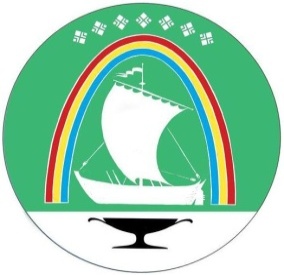 Саха Өрөспүүбүлүкэтин «ЛЕНСКЭЙ ОРОЙУОН» муниципальнайтэриллиитэПОСТАНОВЛЕНИЕ                  УУРААХг. Ленск                      Ленскэй кот «28» _декабря__2021 года                                      № __01-03-828/1____от «28» _декабря__2021 года                                      № __01-03-828/1____И.о главы                                       Е.С.Каражеляско                                 Целевой уровень снижения по потреблению энергетических ресурсовЦелевой уровень снижения по потреблению энергетических ресурсовЦелевой уровень снижения по потреблению энергетических ресурсовЦелевой уровень снижения по потреблению энергетических ресурсовЦелевой уровень снижения по потреблению энергетических ресурсовЦелевой уровень снижения по потреблению энергетических ресурсовЦелевой уровень снижения по потреблению энергетических ресурсовЦелевой уровень снижения по потреблению энергетических ресурсовЦелевой уровень снижения по потреблению энергетических ресурсовЦелевой уровень снижения по потреблению энергетических ресурсовЦелевой уровень снижения по потреблению энергетических ресурсовЦелевой уровень снижения по потреблению энергетических ресурсовЦелевой уровень снижения по потреблению энергетических ресурсовЦелевой уровень снижения по потреблению энергетических ресурсовЦелевой уровень снижения по потреблению энергетических ресурсовЦелевой уровень снижения по потреблению энергетических ресурсовЦелевой уровень снижения по потреблению энергетических ресурсовЦелевой уровень снижения по потреблению энергетических ресурсовЦелевой уровень снижения по потреблению энергетических ресурсовЦелевой уровень снижения по потреблению энергетических ресурсовЦелевой уровень снижения по потреблению энергетических ресурсовЦелевой уровень снижения по потреблению энергетических ресурсовЦелевой уровень снижения по потреблению энергетических ресурсовЦелевой уровень снижения по потреблению энергетических ресурсовЦелевой уровень снижения по потреблению энергетических ресурсовЦелевой уровень снижения по потреблению энергетических ресурсовЦелевой уровень снижения по потреблению энергетических ресурсовЦелевой уровень снижения по потреблению энергетических ресурсовЦелевой уровень снижения по потреблению энергетических ресурсовЦелевой уровень снижения по потреблению энергетических ресурсовЦелевой уровень снижения по потреблению энергетических ресурсовЦелевой уровень снижения по потреблению энергетических ресурсовна 2021-2023 гг.на 2021-2023 гг.на 2021-2023 гг.на 2021-2023 гг.на 2021-2023 гг.на 2021-2023 гг.на 2021-2023 гг.на 2021-2023 гг.на 2021-2023 гг.на 2021-2023 гг.на 2021-2023 гг.на 2021-2023 гг.на 2021-2023 гг.на 2021-2023 гг.на 2021-2023 гг.на 2021-2023 гг.на 2021-2023 гг.на 2021-2023 гг.на 2021-2023 гг.на 2021-2023 гг.на 2021-2023 гг.на 2021-2023 гг.на 2021-2023 гг.на 2021-2023 гг.на 2021-2023 гг.на 2021-2023 гг.на 2021-2023 гг.на 2021-2023 гг.на 2021-2023 гг.на 2021-2023 гг.на 2021-2023 гг.на 2021-2023 гг.№ п/пНаименование учрежденияНаименование учрежденияПотребление тепловой энергии на отопление и вентиляциПотребление тепловой энергии на отопление и вентиляциПотребление тепловой энергии на отопление и вентиляциПотребление тепловой энергии на отопление и вентиляциПотребление тепловой энергии на отопление и вентиляциПотребление тепловой энергии на отопление и вентиляциПотребление тепловой энергии на отопление и вентиляциПотребление горячей водыПотребление горячей водыПотребление горячей водыПотребление горячей водыПотребление горячей водыПотребление горячей водыПотребление горячей водыПотребление горячей водыПотребление холодной водыПотребление холодной водыПотребление холодной водыПотребление холодной водыПотребление холодной водыПотребление холодной водыПотребление холодной водыПотребление электрической энергииПотребление электрической энергииПотребление электрической энергииПотребление электрической энергииПотребление электрической энергииПотребление электрической энергииПотребление электрической энергии№ п/пНаименование учрежденияНаименование учрежденияЦелевой уровень эконо мии, %Целевой уровень снижения удельного годового значения Втч/м2/ГСОПЦелевой уровень снижения удельного годового значения Втч/м2/ГСОПЦелевой уровень снижения удельного годового значения Втч/м2/ГСОПЦелевой уровень снижения удельного годового значения Втч/м2/ГСОПЦелевой уровень снижения удельного годового значения Втч/м2/ГСОПЦелевой уровень снижения удельного годового значения Втч/м2/ГСОПЦелевой уровень экономии, %Целевой уровень экономии, %Целевой уровень снижения удельного годового значения, м3/чел Целевой уровень снижения удельного годового значения, м3/чел Целевой уровень снижения удельного годового значения, м3/чел Целевой уровень снижения удельного годового значения, м3/чел Целевой уровень снижения удельного годового значения, м3/чел Целевой уровень снижения удельного годового значения, м3/чел Целевой уровень эконо мии, %Целевой уровень снижения удельного годового значения, м3/чел Целевой уровень снижения удельного годового значения, м3/чел Целевой уровень снижения удельного годового значения, м3/чел Целевой уровень снижения удельного годового значения, м3/чел Целевой уровень снижения удельного годового значения, м3/чел Целевой уровень снижения удельного годового значения, м3/чел Целевой уровень эконо мии, %Целевой уровень эконо мии, %Целевой уровень эконо мии, %Целевой уровень снижения удельного годового значения, кВтч/м2Целевой уровень снижения удельного годового значения, кВтч/м2Целевой уровень снижения удельного годового значения, кВтч/м2Целевой уровень снижения удельного годового значения, кВтч/м2№ п/пНаименование учрежденияНаименование учрежденияЦелевой уровень эконо мии, %за первый годза первый годза первый и второй годза первый и второй годза трехлетний периодза трехлетний периодЦелевой уровень экономии, %Целевой уровень экономии, %за первый годза первый годза первый и второй годза первый и второй годза трехлетний периодза трехлетний периодЦелевой уровень эконо мии, %за первый годза первый годза первый и второй годза первый и второй годза трехлетний периодза трехлетний периодЦелевой уровень эконо мии, %Целевой уровень эконо мии, %Целевой уровень эконо мии, %за первый годза первый годза первый и второй годза трехлетний периодМКУ "КФКиС"                          МО Ленский районМКУ "КФКиС"                          МО Ленский район1Административное здание Административное здание 24%24%24%112,79112,79105,6191,242СЗ "Виктория"СЗ "Виктория"19%19%1,521,521,441,441,291,293%1,301,301,291,291,281,283Здание прокатаЗдание проката6%0,030,030,030,030,030,036%6%6%171,42171,42168,81163,594СЗ "Карат"СЗ "Карат"3%3%0,800,800,800,800,780,7817%2,482,482,372,372,152,1519%19%19%47,8347,8345,4440,685Лыжная база пункта прокатаЛыжная база пункта проката6%6%6%523,85523,85515,87499,926СЗ "Олимп"СЗ "Олимп"31%31%3,513,513,223,222,642,6410%1,781,781,731,731,641,64Здания на обслуживании МКУ "Гранит"Здания на обслуживании МКУ "Гранит"7Здание Администрации МО "Ленский район"Здание Администрации МО "Ленский район"7%52,3652,3651,4251,4249,5649,563%6,906,906,866,866,766,7621%21%21%95,7695,7690,4279,738Здание гаража с пенообразователемЗдание гаража с пенообразователем6%72,8572,8571,7471,7469,5269,526%6%6%23,0523,0522,6921,999Здание гаражей Здание гаражей 6%6%6%32,8332,8332,3331,3310Здание статистикиЗдание статистики6%13,2913,2913,0913,0912,6912,696%9,899,899,739,739,439,436%6%6%8,388,388,258,0011Здание ДБ НюргуянаЗдание ДБ Нюргуяна4%46,1146,1145,6845,6844,8244,8212Здание производственной базы МКУ ГранитЗдание производственной базы МКУ Гранит6%44,5444,5443,8643,8642,5042,506%6%6%17,1617,1616,9016,3813Здание ЦПКЗдание ЦПК14%62,0462,0459,8059,8055,3355,3314Офисные помещения РУО "Ленский район"Офисные помещения РУО "Ленский район"6%13,5013,5013,2913,2912,8812,886%6%0,800,800,790,790,760,766%2,112,112,082,082,022,026%6%6%75,0775,0773,9271,6415Офисные помещения ФИНУ "Ленский район"Офисные помещения ФИНУ "Ленский район"6%16,5516,5516,3016,3015,8015,806%6%1,101,101,081,081,051,056%3,983,983,923,923,803,806%6%6%58,3958,3957,5055,7316Офисные помещения  централизованной бухгалтерии Офисные помещения  централизованной бухгалтерии 6%4,314,314,244,244,114,116%6%0,260,260,250,250,240,246%0,670,670,660,660,640,646%6%6%28,6528,6528,2127,34РУО Ленский районРУО Ленский район17МБОУ СОШ №2 (здание основной школы)МБОУ СОШ №2 (здание основной школы)2%2%2%16,9316,9316,8616,7118Интернат при МБОУ СОШ №3 г.ЛенскаИнтернат при МБОУ СОШ №3 г.Ленска6%14,4114,4114,1914,1913,7513,756%6%3,673,673,623,623,503,506%9,099,098,958,958,678,676%6%6%14,0814,0813,8713,4419МБОУ СОШ №3 г.ЛенскаМБОУ СОШ №3 г.Ленска2%36,8136,8136,5836,5836,1436,1420%20%20%41,2141,2139,0834,8120МБОУ СОШ №4 г.ЛенскаМБОУ СОШ №4 г.Ленска2%21,9121,9121,8221,8221,6521,655%5%5%24,0624,0623,7323,0821МБОУ  п.ВитимМБОУ  п.Витим18%3,963,963,773,773,403,4022МКДОУ ЦРР-детский сад "Колокольчик" п. ВитимМКДОУ ЦРР-детский сад "Колокольчик" п. Витим36%1285,761285,761158,861158,86905,06905,066%6%6%-0,04-0,04-0,04-0,0323ДОУ Сказка п.ПеледуйДОУ Сказка п.Пеледуй2%24,8524,8524,7024,7024,4024,408%7,987,987,837,837,527,5224МКДОУ Светлячок п.ПеледуйМКДОУ Светлячок п.Пеледуй25МКДОУ д/с "Солнышко"МКДОУ д/с "Солнышко"20%20%20%71,2771,2767,4859,9026МКОУ С(К)ОШИ VIII видаМКОУ С(К)ОШИ VIII вида6%211,50211,50198,80198,80186,80186,806%6%63,7863,7859,9059,9056,3656,360,06459,03459,03431,48431,48427,17427,176%6%6%34776,234776,232689,6630728,28 27МКОУ "СОШ с. Нюя"МКОУ "СОШ с. Нюя"2%2%2%18,2418,2418,1317,9128СП "Детский сад"Сардаана"МКОУ "СОШ им.Е.Мыреева с.Беченча"СП "Детский сад"Сардаана"МКОУ "СОШ им.Е.Мыреева с.Беченча"17%17%17%62,4762,4759,7954,4129МКОУ "СОШ им.Е.Мыреева с.Беченча"МКОУ "СОШ им.Е.Мыреева с.Беченча"6%49,4249,4248,6548,6547,0947,0930МКОУ "ООШ с. Мурья"МКОУ "ООШ с. Мурья"16%16%16%33,0933,0931,7228,9931МКДОУ ЦРР д/с "Звездочка"МКДОУ ЦРР д/с "Звездочка"14%75,4975,4972,7472,7467,2267,222%2%3,113,113,103,103,073,0711%8,908,908,658,658,168,1618%18%18%66,0066,0062,9556,8332МКДОУ ЦРР д/с "Звездочка" (Лучик)МКДОУ ЦРР д/с "Звездочка" (Лучик)17%17%6,536,536,236,235,645,645%7,577,577,487,487,307,304%4%4%40,1940,1939,8339,1133МКДОУ ЦРР-д/с СардаанаМКДОУ ЦРР-д/с Сардаана2%5,545,545,515,515,455,45